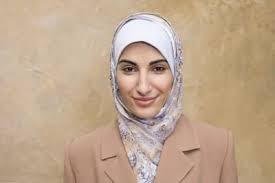 Aishas jobsøgningSom jobparat har Aisha mange timers vikararbejde bag sig – på fabrikker, rengøring, børnehaver mv.Alligevel har hun aldrig fået tilbudt et fuldtidsarbejde.Aisha vil gerne finde et job i en børnehave, hvor hendes libanesiske baggrund kan være en fordel for hendeJobcentret vil have, at hun skal søge bredt og helst 3-4 job om ugen, så hun kan komme ud og få nogen erfaring og sprogtræning.Aishas digitale vanerSkyper med venner og familie i LibanonHar en smartphone som hun bruger til sms’er, men vil egentlig helst ringeHar det svært med offentlige selvbetjeningsløsninger. Får hjælp af sine børnHar fået lønseddel i e-boks, men printer den ud og samler i et ringbind. Hun synes, at det er vigtigt at have styr på den slags.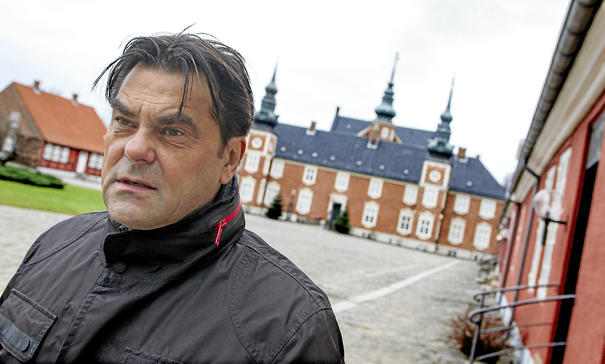 Bents jobsøgningUddannet smedHar arbejdet en håndfuld forskellige steder i næsten 20 år. Har været ledig 4 måneder og blev ledig, da det sidste sted lukkede.Skal efter aftale med Metal søge 1-2 job om ugen. Der er ikke meget at finde, synes han.Vil gerne finde et arbejde, som er mindre fysisk krævende. Bent ved ikke, hvad han kan bruge sine kompetencer til, men er klar på at prøve noget helt andetBents digitale vanerBruger sin pc til netbank og mails Læser nyheder på sin smartphoneEr på facebook. Mest for at følge med i sine børns liv, men har fundet nogle gamle soldaterkammerater og bekendte, der er flyttet fra Ringkøbing og det har overrasket ham positivtHan hjælper ofte venner med at sætte it-udstyr op og har de sidste 4 år fungere som webmanager i Ringkøbing Skjern motocross klub, hvor både han selv og sønnen engang kørte motocross.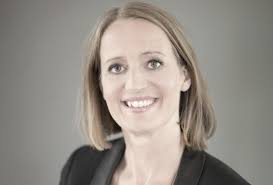 Camillas jobsøgningHar taget en kontoruddannelse med specialet rejselivHar arbejdet i 5 år hos samme rejseburau, men sagde selv op for 3 måneder sidenVil gerne finde noget andet at lave. Noget hvor hun kan gøre en forskel for andre menneskerHar fået rigtig god vejledning hos sin a-kasse og har aftalt, at hun skal søge 2 job om ugenCamillas digitale vanerVant til at bruge computer – både på jobbet, under uddannelsen og privat. Superbruger af Office-pakkenHeavy user af sin iPhone – bruger den til det meste og har mange apps installeretHar en tablet, som hun bruger til netshopping og underholdningSynes ’det offentlige Danmark’ på nettet er svært – vil fx helst have kæresten med, når selvangivelsen ’og andet officielt’ skal laves  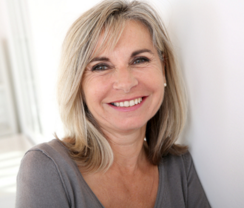 Zenias arbejdsopgaver Zenias rådgivning og rådighedsvurderingJeg bruger meget tid på at matche borger og job – søger job udfra den enkelte borger, og borger ud fra job, som vi har fået ind.Jeg forsøger at gøre min rådgivning meget individuel, forsøger at forstå, hvad der skal til for at borgeren kommer videre.I forhold til rådighedsvurderingen ser jeg meget på borgerens joblog – hvad søger de, er det bredt nok både geografisk og i forhold til deres evner?Zenias andre opgaverUnderviser nye rekrutteringskonsulenterKontakt til og møder med it-leverandørerIt-ansvarlig, herunder fejlregistreringOprette jobannoncer